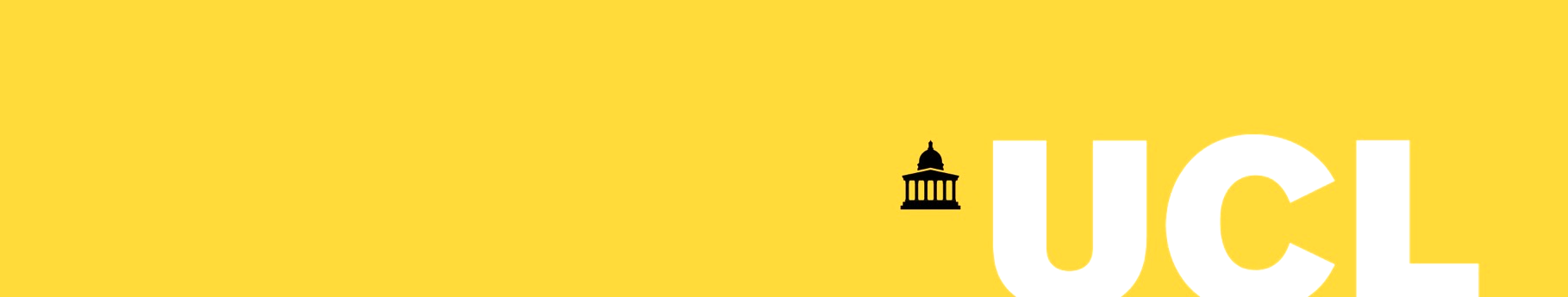 Jewish Studies MA Thesis Topics 2016-2023For more information on the MA or to discuss potential thesis topics please get in touch with our Departmental Graduate Tutor, Prof François Guesnet f.guesnet@ucl.ac.uk  Lore, Art & LiteratureCrucifixes in the Wind: Itzik Manger’s Use of Christian Motifs in His Published and Unpublished Poetry (Supervision: Dr Helen Beer)The Witch and the Jew: The Conception of the Other in Czech and Slovak Folklore (Supervision: Dr François Guesnet)The Journal Renesans and the Rebirth of Art and Literature in Yiddish London (Supervision: Dr Helen Beer)In KTU 1.114 (‘The Drunkenness of Ilu’), Why does Yarihu act like, or appear as, a dog, and what is the relationship between this episode and the dog hair in the remedy? (Supervision: Prof Willem Smelik)Dressing-up for the Camera: Fashioning Studio Portrait Photographs in London’s Jewish East End, 1898-1914 (Supervision: Prof Michael Berkowitz)A Blueprint for House of Anita: An Interpretive Analysis (Supervision: Prof François Guesnet)Ancient HistoryMasculinity and Femininity in the Dead Sea Scrolls: Evaluating Ben Sira, Jubilees and the Hodayot (Supervision: Prof Sacha Stern)The Mistranslation of Greek Loanwords from the Mishnah to the Gemorah (Supervision: Prof Mark Geller)Halakhic Midrash at Qumran (Supervision: Prof Sacha Stern)Patterns in the Biblical Onomasticon (Supervision: Prof Sacha Stern)Tiberian Cantillation Marks in Mishnah MSS from the Cairo Genizah (Supervision: Prof Sacha Stern)Schools of the 1290 Expulsion: A Historiographical Exploration of Changing Perspectives (Supervision: Prof Sacha Stern)Early Modern & Modern History, HolocaustHolocaust Representation in American Newspapers (Supervision: Prof Shirli Gilbert)Medical Care for Jewish Displaced Persons in the American Occupation Zone in Austria 1945-1954 (Supervision: Prof Michael Berkowitz)A View from the Mosul Margins (Supervision: Dr Seth Anziska)Conflicting ideologies and the politics of education in the schools of the Jewish Colonization Association in rural Argentina 1893 - 1916 (Supervision: Dr François Guesnet)The Nazione Ebrea of Naples in the Age of Absolutism (1740–1747) (Supervision: Dr François Guesnet)An Analysis of the Contemporary Media Response to the Limerick Boycott in 1904 (Supervision: Prof Shirli Gilbert)What Was the Role Played by Sidney Webb in the Passfield White Paper Crisis? (Supervision: Prof Michael Berkowitz)A Life-Saving Trip to China in Desperation: The Experience of Jewish Refugees in Shanghai During World War II (Supervision: Prof Michael Berkowitz)Towards a New Perspective on the Persistence and Suppression of Marranism in Seventeenth-Century Amsterdam (Supervision: Prof François Guesnet)PoliticsTo What Extent did the Bush Administration Adhere to its Stated Policy on the Arab-Israeli Conflict in the Months before 911 (Supervision: Prof Neill Lochery)Fashioning Peace: The Impact of the Oslo Peace Process on Textiles and Garment manufacturing between Israel and the Occupied Palestinian Territories 1993 – 2000 (Supervision: Dr Seth Anziska)The Impact of Soviet Jewish Aliyah in shaping Israel’s governments and its policies towards the peace process from 1988 onwards (Supervision: Prof Neill Lochery)The Abraham Accords: An Economic Success (Supervision: Prof Neill Lochery)LanguageKnowledge of Yiddish, Hebrew, and Other Languages in Interfaith Families (Supervision:  Lily Kahn)Queering the Contemporary Shtetl: Forging Community through Yiddish Language in Queer Spaces as a Continuation of a Yiddishkeit Legacy (Supervision: Dr Sonia Gollance)Is Ugaritic a Dialect of Amorite? (Supervision Prof Lily Kahn)Jerome’s Possible Reliance on the Septuagint for the Translation of Old Iranian Loanwords in the Hebrew Bible (Supervision: Prof Lily Kahn)Religious StudiesWhat is the prevalence and significance of ecstatic experience in Judaism 18th-21th Century? (Supervision: Dr Naftali Loewenthal)Between Religious Object and Amulet History and the Development of the Mezuzah (Supervision: Prof Mark Geller)Moshe in Crisis: towards a consciously reflexive Maimonidean Image (Supervision: Dr Tali Loewenthal)Abraham Maimonides: Under the Maimonidean Legacy (Supervision: Prof Tali Loewenthal)An Examination of Literature by Ex-Orthodox Jews (Supervision: Dr Tali Loewenthal)